Bulbophyllum falcatum (Lindley) Reichenbach f.SECTION Megaclinium Summerh. 1935. In this section the pseudobulbs each have two leaves, only rarely one or three leaves, and a peduncle bearing a ﬂattened rachis. There is a single row of small ﬂowers on either side of this rachis and they open successively. In 1824, John Lindley established the genus Megaclinium to describe this very unusual group of African orchids. Heinrich Gustav Reichenbach, whosefather is also well known in botanical circles, considered Megaclinium a section of the genus Bullvop/ayllum in 1861, but some taxonomists of the time, including Ernst Pﬁtzer and Friedrich W. L. Kraenzlin, agreed with Lindley that it should have its generic status maintained. Today most taxonomists agree with Reichenbach. The distribution of this section is limited to lowlandforests that are rarely as high as 1400 m above sea level in Africa and the adjacent islands. There have been more than 40 species described with these characteristics. Unfortunately, many of them are seldom seen in cultivation although they are all well worth growing if they can be obtained.Named for its sickle-shaped leaf.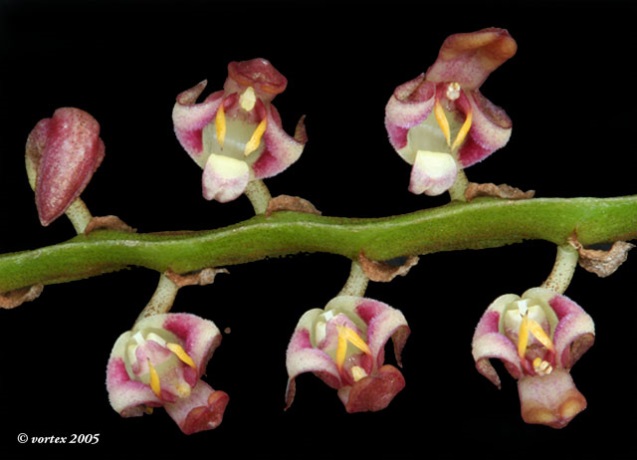 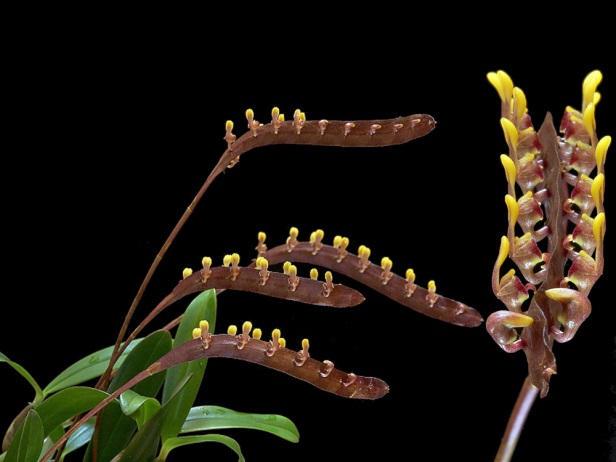 SynonymsBulbophyllum arnoldianum (De Wild.) De Wild. 1921Bulbophyllum bakossorum Schltr. 1905Bulbophyllum brixhei De Wild. 1916Bulbophyllum bufo (Lindl.) Rchb.f. 1861Bulbophyllum dahlemense Schltr. 1919Bulbophyllum deistelianum (Kraenzl.) Schltr. 1905Bulbophyllum falcatum var. bufo (Lindl.) Govaerts 1996Bulbophyllum falcatum var. velutinum (Lindl.) J.J.Verm. 1992Bulbophyllum fractiflexum Kraenzl. 1912Bulbophyllum hemirhachis Pfitzer 1908Bulbophyllum kewense Schltr. 1914Bulbophyllum lanuriense De Wild. 1921Bulbophyllum leptorrhachis Schlechter 1905Bulbophyllum longibulbum Schltr. 1905Bulbophyllum lubiense De Wild. 1921Bulbophyllum melanorrhachis (Rchb.f.) Rchb.f. 1875Bulbophyllum millenii (Rolfe) Schltr. 1905Bulbophyllum minutum (Rolfe) Engl. 1908Bulbophyllum minutum var. purpureum (De Wild.) De Wild. 1921Bulbophyllum oxyodon Rchb.f 1888Bulbophyllum rhizophorae Lindl. 1861Bulbophyllum seretii De Wild. 1916Bulbophyllum simonii Summerh. 1935Bulbophyllum solheidii De Wild. 1916Bulbophyllum ugandae (Rolfe) De Wild. 1921Bulbophyllum velutinum (Lindl.) Rchb.f. 1861Megaclinium arnoldianum De Wild. 1905Megaclinium angustum Rolfe 1922Megaclinium brixhei De Wild. 1916Megaclinium bufo Lindl.1841Megaclinium deistelianum Kraenzl. 1902Megaclinium endotrachys Kraenzel 1905Megaclinium falcatum Lindley 1826Megaclinium gentilii De Wild. 1902Megaclinium hemirhachis Pfitzer 1908Megaclinium lanuriense De Wild. 1921Megaclinium lasianthum Kraenzl. 1912Megaclinium melanorrhachis Rchb.f. 1875Megaclinium millenii Rolfe 1897Megaclinium minutum Rolfe 1893Megaclinium minutum var. purpureum De Wild. 1911Megaclinium oxyodon Rchb. f. 1888Megaclinium seretii De Wild. 1916Megaclinium solheidii De Wild. 1916Megaclinium ugandae Rolfe 1913Megaclinium velutinum Lindl. 1847Phyllorchis bufo (Lindl.) Kuntze 1891Phyllorchis falcata (Lindl.) Kuntze 1891Phyllorchis rhizophorae (Lindl.) Kuntze 1891Phyllorchis velutina (Lindl.) Kuntze 1891Pseudobulbs to 7 x 2 cm, 2-leaved, set up to 5 cm apart on the rhizome. Leaves lanceolate, to ca. 16 cm long. Inﬂorescence 3-40 cm long, several to many-ﬂowered. Rachis swollen or ﬂattened, sometimes markedly so, sometimes hardly at all. Flowers distichous, greenish marked with brown, purple, yellow, or purple and yellow; dorsal sepal ca. 9 mm long. Var. bufo (Lindley) I. I. Vermeulen (syn. Bulbophyllum bufo Lindley) has a rachis 30 cm long or more, with greenish-brown ﬂowers opening over a long period. Epiphytic in lowland and sub-montane forest, to 1800 m (6000 ft.) West and Central AfricaMini flowers on the side of a pea pod, needs to be magnified to truly enjoy, blooms in winter till spring on a 6 1/4" [to 16 cm] long, spicate inflorescence with a very flattened, strongly undulate, rachis with short-stalked flowers horizontally aligned on either side and comes from central to west Africa in lowland and sub-montane forests where it is a hot growing, bifoliate epiphyte or occasional lithophyte at altitudes below 1800 meters with broadly to narrowly ovoid, 2 to 4 angled pseudobulbs carrying 2 apical, lanceolate or linear leaves.HabitatTropical West Africa. Plants are reported in Guinea, Sierra Leone, Liberia, Ivory Coast, Ghana, and Cameroon, as well as the Congo, Uganda, and Principe Island. Few details pertaining to habitat are available, but several collections have been reported in mountain regions at 1000-3000 ft. (300-910 m). In Cameroon, plants were collected near the coast on Mt. Cameroon, but habitat elevation was not given. -- Source: Charles BakerEcologyEcology and History: Molecular clock evidence reveals Bulbophyllum arose on thesupercontinent Gondwana before it fractured into Asia, Africa, Australia, and Northand South America. The resulting worldwide distribution is therefore explained not bydispersal but by what is called vicariancé: the land moved, rather than the plants. MostBulbophyllum species are adapted to one of two types of fly pollination. Myophily isthe attraction of fruit ﬂies and hover flies to nectar and pollen or fragrance. Fragrancesmay serve as precursors of sexual hormones, or to generate scents that deter predators.Sapromyophily involves luring carrion flies to flowers that mimic egg-laying sites likerotting carcasses and decaying vegetation. Such flowers exude rank odors that havebeen described variously as “all the foul smells imaginable including some new ones”(van der Pijl and Dodson 1966), or more succinctly, like “a herd of dead elephants”(Pridgeon 2006: 42). In both groups the hinged lip traps the pollinator against thecolumn. Some Brazilian species even require a wind gust to trigger the lip, offeringﬂies nectar as a delaying tactic to extend their visit until the wind cooperates.F-1 Hybrids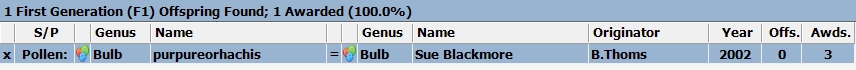 Bulbophyllum falcatum has been hybridized only 1 time in a primary cross with Bulbophylum purpureorhachi in 2002. The offspring, Bulbophyllum Sue Blackmore, has 3 cultural awards.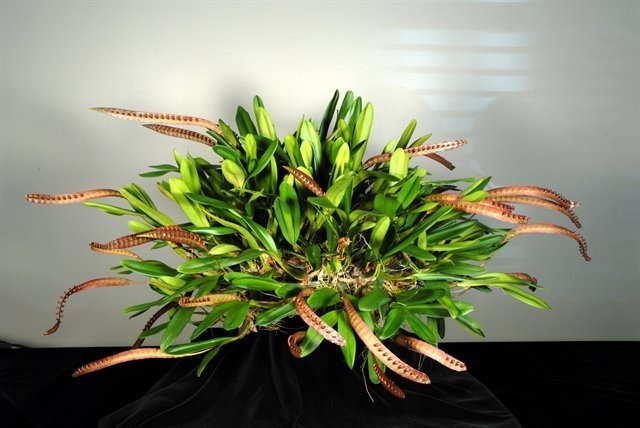  Bulbophyllum Sue Blackmore ‘A-doribil’ CCE/AOSAwardsLike many of the Bulbophyllums, most of B. falcatum awards are cultural. Of its 35 American Orchid Society awards, only 4 are for flower quality including 3 AM and 1 HCC.ReferencesAldridge, Peggy. 2008. An Illustrated Dictionary of Orchid Genera. Selby Botanical Garden Press.la Croix, Isobyl. 2008. The New Encyclopedia of Orchids. Timber PressMeisel, Kaufmann, Pupulin 2014. Orchids of Tropical America .Cornel University PressOssian, Clair Russell. 1983. Noteworthy Bulbophyllums and Cirrhopetalums – Part II, v52. American Orchid Society Bulletin, 349-358.Siegerist, Emily S. 2001. Bulbophyllums and Their Allies; A Growers Guide. Timber PressTeuscher, Henry. 1965. Collector’s Item: Three Large Flowered Bulbophyllums, v34. American Orchid Society Bulletin, 321-324.